        ΟΔΗΓΙΕΣ ΣΥΜΠΛΗΡΩΣΗΣΤΕΧΝΙΚΟΥ ΔΕΛΤΙΟΥ ΕΡΓΟΥ (ΤΔΕ)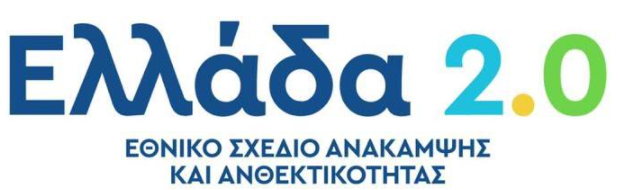 1. Εισαγωγή  Το Τεχνικό Δελτίο Έργου (ΤΔΕ), αποτελεί ένα από τα βασικά έντυπα του Συστήματος Διαχείρισης και Ελέγχου του Ταμείου Ανάκαμψης. Η υποβολή του στην ΕΥΣΤΑ συνιστά αίτηση ένταξης του έργου στο Ταμείο Ανάκαμψης. Αποτυπώνει το σύνολο των στοιχείων και χαρακτηριστικών της δράσης/έργου σύμφωνα με το Εθνικό Σχέδιο Ανάκαμψης και Ανθεκτικότητας, εφεξής ΕΣΑΑ, βάσει των οποίων διενεργείται η αξιολόγηση αυτού κατά την ένταξή του, καθώς και η παρακολούθηση της υλοποίησής του, τόσο ως προς το φυσικό όσο και ως προς το οικονομικό αντικείμενο και την επίτευξη των οροσήμων και στόχων. Πρόκειται για ένα τυποποιημένο έγγραφο που συμπληρώνεται από το Φορέα Υλοποίησης και υποβάλλεται από το Υπουργείο Ευθύνης, αποκλειστικά στην ηλεκτρονική μορφή που διατίθεται στο ΟΠΣ ΤΑ.Για κάθε εγκεκριμένο έργο του ΕΣΑΑ συμπληρώνεται ένα ΤΔΕ, το οποίο περιλαμβάνει τα στοιχεία ταυτότητας του έργου του ΕΣΑΑ, όπως αυτά έχουν οριστεί και συμφωνηθεί με την ΕΕ στο πλαίσιο της Χρηματοδοτικής Συμφωνίας του ΤΑ.  2. Γενικά στοιχεία Το Τεχνικό Δελτίο Έργου είναι ενιαίο για όλους τους τύπους έργων (δημόσιες συμβάσεις, ΣΔΙΤ, εκτέλεση έργων με ίδια μέσα, κρατικές ενισχύσεις επιχειρηματικότητας κλπ).  Περιέχει όλα τα πεδία που είναι απαραίτητα για την αποτύπωση των στοιχείων όλων των εγκεκριμένων έργων του ΕΣΑΑ και πιο συγκεκριμένα περιλαμβάνει πεδία που περιγράφουν βασικά στοιχεία του έργου, όπως το φυσικό αντικείμενο, το ποσό χρηματοδότησης από το  Ταμείο Ανάκαμψης, τα Ορόσημα και τους Στόχους αλλά και τη συνεισφορά του στους Τομείς Πολιτικής που ορίζονται στον Κανονισμό, στην Κλιματική, Περιβαλλοντική και Ψηφιακή σηματοδότηση κ.α.. Επιπλέον, παρέχει αναλυτικές πληροφορίες σχετικά το χρονοδιάγραμμα των έργων, συμπεριλαμβανομένων των αναγκαίων ενεργειών για την ωρίμανσή τους, τις συμβάσεις που θα υπογραφούν και τα παραδοτέα τους, τη μεθοδολογία υλοποίησης, τα οικονομικά στοιχεία, αλλά και τη συνάφεια/συμπληρωματικότητά τους με υφιστάμενα έργα. Συνεπώς, και με βάση τα παραπάνω:  Η συμπλήρωση του Τεχνικού Δελτίου Έργου για την ένταξη των έργων του εγκεκριμένου ΕΣΑΑ, στο ΤΑ, είναι υποχρεωτική και διενεργείται από τους Φορείς Υλοποίησης σε συνεργασία με τα αρμόδια Υπουργεία Ευθύνης αποκλειστικά μέσω του ΟΠΣΤΑ, με επισύναψη όλων των απαραίτητων εγγράφων.  3. Οδηγίες συμπλήρωσης πεδίωνΤα στοιχεία που συμπληρώνονται στο Τεχνικό δελτίο είναι:  Α: Ταυτότητα ΈργουΑ.1 Πυλώνας Ανάκαμψης (Pillar): Από λίστα επιλέγονται  η περιγραφή και ο τίτλος του Πυλώνα στον οποίο εντάσσεται το προτεινόμενο έργο βάσει του εγκεκριμένου ΕΣΑΑ πχ Κωδ. 1, Περιγραφή: Πράσινη Μετάβαση.Α.2 Άξονας (Component): Επιλέγονται από λίστα η περιγραφή και ο τίτλος του Άξονα στον οποίο εντάσσεται το προτεινόμενο έργο βάσει του εγκεκριμένου ΕΣΑΑ πχ Κωδ. 1.1, Περιγραφή: Μετάβαση σε νέο ενεργειακό μοντέλο φιλικό στο περιβάλλον.Α.3 Τίτλος Δράσης (Measure): Επιλέγεται από λίστα. Στο πλαίσιο του ΕΣΑΑ οι Δράσεις αποτελούν δέσμες έργων, κάθε μια από τις οποίες περιλαμβάνει συγκεκριμένα Έργα (Subprojects).Α.4 Κωδικός Δράσης (Measure): Μοναδικός κωδικός αριθμός ID της Δράσης στο ΕΣΑΑ. Επιλέγεται από λίστα. Σε κάθε Δράση έχει δοθεί ένας μοναδικός πενταψήφιος αριθμός που αποτελεί και τον κωδικό αναγνώρισής της στο πλαίσιο του ΕΣΑΑ πχ 16879.Α.5 Προϋπολογισμός Δράσης (Measure) στο ΕΣΑΑ: Συμπληρώνεται με την επιλογή της Δράσης και χρησιμοποιείται για τον έλεγχο του συνολικού προϋπολογισμού της Δράσης σε σχέση με τα επιμέρους έργα της (Subprojects). Α.6 Τίτλος Έργου (Subproject) στο ΕΣΑΑ: Επιλέγεται από τη λίστα των Subprojects της Δράσης στο ΕΣΑΑ. Σε περίπτωση που υπάρχει διαφοροποίηση σε σχέση με το ΕΣΑΑ πχ λόγω διαχωρισμού έργου σε περισσότερα έργα ή ενοποίησης έργων, εισάγεται νέο έργο κατόπιν συνεννόησης με την ΕΥΣΤΑ.Α.7 Κωδικός ΤΔΕ / ΟΠΣ ΤΑ: O κωδικός έργου αποδίδεται   από το σύστημα κατά την υποβολή της πρότασης ΤΔΕ και αφορά μοναδικό κωδικό με τον οποίο ταυτοποιείται το έργο στο ΟΠΣ – ΤΑ.Α.8 Ημερομηνία Υποβολής στο ΠΣ: Αποδίδεται από το ΟΠΣ ΤΑ η ημερομηνία υποβολής του ΤΔΕ. Α.9 Ημερομηνία ένταξης στο ΤΑ: Συμπληρώνεται με την έκδοση της απόφασης ένταξης από την ΕΥΣΤΑ.Α.10 Προϋπολογισμός έργου στο ΕΣΑΑ: Συμπληρώνεται   ο προϋπολογισμός του έργου από το ΕΣΑΑ. Α.11 Προτεινόμενος προϋπολογισμός στο ΠΔΕ: Συμπληρώνεται ο προτεινόμενος προϋπολογισμός για την ένταξη του έργου στο ΠΔΕ. Παρέχεται σχετική τεκμηρίωση στα συνημμένα  έγγραφα ή/και στις ενότητες Φυσικού Αντικειμένου/ Συμβάσεων. Διευκρινίζεται ότι ο ΦΠΑ συμπεριλαμβάνεται στον προτεινόμενο προς ένταξη στο ΠΔΕ προϋπολογισμό μόνο εφόσον δεν ανακτάται. .Α.12 Είδος Έργου: Συμπληρώνεται με την επιλογή του έργου και αναφέρει αν πρόκειται για μεταρρύθμιση ή επένδυση.Α.13 Τύπος Έργου: Συμπληρώνεται  με την επιλογή του έργου και αναφέρει αν πρόκειται για Δημόσιο Έργο ή Ενίσχυση.Α.14 Διασυνοριακό/ Πολυκρατικό έργο: Συμπληρώνεται με την επιλογή του έργου η ένδειξη ΝΑΙ, εφόσον πρόκειται για διασυνοριακό ή πολυκρατικό έργο.Α.14.1 Χώρα: Αν ΝΑΙ συμπληρώνεται η χώρα που υλοποιείται.Α.14.2: Αν ΝΑΙ συμπληρώνεται ο τίτλος του συσχετιζόμενου έργου.Α.15 Το έργο υλοποιείται με την μορφή ΣΔΙΤ: Επιλέγεται η ένδειξη ΝΑΙ, εφόσον το έργο υλοποιείται μέσω ΣΔΙΤ.Α.16 Το έργο ενέχει κρατική ενίσχυση: Επιλέγεται η ένδειξη ΝΑΙ, εφόσον το έργο ενέχει κρατική ενίσχυση.Α.16.1 Αν ΝΑΙ: Εφαρμοστέος Κανονισμός Κρατικών Ενισχύσεων: Επιλέγεται από λίστα ο εφαρμοστέος ανά περίπτωση Κανονισμός. Α.16.2 Αριθμός έγκρισης καθεστώτος (SANI): Συμπληρώνεται ο σχετικός αριθμός ηλεκτρονικού συστήματος κοινοποιήσεων SANI.Α.17 Το έργο αφορά Χρηματοδοτικό Μέσο: Επιλέγεται η ένδειξη ΝΑΙ/ΟΧΙ.Α.17.1 Αν ΝΑΙ: Είδος Χρηματοδοτικού Μέσου: Επιλέγεται από λίστα το είδος χρηματοδοτικής συνεισφοράς πχ δάνειο, εγγύηση, επιχειρηματικά κεφάλαια κλπ. Α.18 Ημερομηνία έναρξης έργου: Συμπληρώνεται η ημερομηνία (ηη/μμ/εεεε) έναρξης υλοποίησης του φυσικού και οικονομικού αντικειμένου του έργου (αυτή η ημερομηνία δεν μπορεί να είναι προγενέστερη της 1ης Φεβρουαρίου 2020). Α.19 Ημερομηνία λήξης έργου: Συμπληρώνεται η προγραμματιζόμενη ημερομηνία (ηη/μμ/εεεε) ολοκλήρωσης του φυσικού και οικονομικού αντικειμένου του έργου, η οποία δεν δύναται να υπερβαίνει την ημερομηνία ολοκλήρωσης της Δράσης στο ΕΣΑΑ. Ένα έργο θεωρείται ολοκληρωμένο, εφόσον έχει ολοκληρώσει το φυσικό και το αντίστοιχο οικονομικό αντικείμενο όλων των επιμέρους συμβάσεων, οπότε το έργο είναι πλέον λειτουργικό.  Α.20 Υπουργείο Ευθύνης: Επιλέγεται από λίστα το καθ’ ύλην αρμόδιο Υπουργείο για την υλοποίηση και συντονισμό του συγκεκριμένου έργου. Κάθε Υπουργείο ορίζει την αρμόδια υπηρεσία/ ομάδα συντονισμού (task force) και συμπληρώνονται τα στοιχεία επικοινωνίας του υπεύθυνου για τη Δράση/ Έργο, ο οποίος είναι και αρμόδιος για την επικοινωνία με την ΕΥΣΤΑ και το ΦΥ.ΔΙΕΥΚΡΙΝΙΣΕΙΣ: Ειδικά για την εισαγωγή συμβάσεων τεχνικής υποστήριξης ισχύουν τα παρακάτω:Εάν πρόκειται για σύμβαση που αφορά συγκεκριμένο έργο, τότε τα στοιχεία της σύμβασης συμπληρώνονται στην Ενότητα Ι: Προβλεπόμενες Συμβάσεις του ΤΔΕ με προσθήκη νέου πίνακα, όπου γίνεται και η σχετική αναφορά στον τίτλο και στο φυσικό αντικείμενο της σύμβασης.Εάν απαιτείται η δημιουργία ξεχωριστού ΤΔΕ για ένα συγκεκριμένο έργο ή για ομάδα έργων που ανήκουν στην ίδια Δράση, τότε δημιουργείται στο ΟΠΣ ΤΑ νέο ΤΔΕ, στο οποίο αφού επιλεγεί στο πεδίο Α.3 ο τίτλος της Δράσης, δημιουργείται στο πεδίο Α.6 νέο έργο με τίτλο «Τεχνική Βοήθεια Έργου/ Έργων ΧΧΧΧ». Στην Ενότητα Ι:Προβλεπόμενες Συμβάσεις, εισάγεται για κάθε έργο ξεχωριστά πρόσθετος πίνακας στον τίτλο του συγκεκριμένου έργου, στον οποίο καταχωρούνται τα βασικά στοιχεία της σύμβασης όπως το ποσό και ο τίτλος της,  το φυσικό αντικείμενο των υπηρεσιών που περιλαμβάνει κ.α.Στην περίπτωση υλοποίησης που οι ενέργειες τεχνικής βοήθειας αφορούν ένα σύνολο Δράσεων του Υπουργείου Ευθύνης, δημιουργείται στο ΟΠΣ ΤΑ νέο ΤΔΕ στην Οριζόντια Δράση με τον τίτλο «Οριζόντια Τεχνική Υποστήριξη των Δράσεων του Υπουργείου ΧΧΧ», όπου στο πεδίο Α.6 εισάγεται νέο έργο με τον τίτλο «Οριζόντια Τεχνική Υποστήριξη των Δράσεων του Υπουργείου ΧΧΧ». Στην Ενότητα Ι:Προβλεπόμενες Συμβάσεις, εισάγεται για κάθε έργο ξεχωριστά πρόσθετος πίνακας, στον οποίο καταχωρούνται τα βασικά στοιχεία της σύμβασης όπως το ποσό και ο τίτλος της με αναφορά στον τίτλο του συγκεκριμένου έργου, το φυσικό αντικείμενο των παρεχόμενων υπηρεσιών κ.α. Εάν, εκτός από τις επιμέρους συμβάσεις ανά έργο, η συμφωνία -πλαίσιο περιλαμβάνει και σύμβαση για υπηρεσίες συμβούλου διαχείρισης έργων (Project Management) για το σύνολο των Δράσεων του Υπουργείου Ευθύνης, οριζόντια χωρίς να είναι δυνατός ο διαχωρισμός της σε επιμέρους έργα, τότε η παραπάνω σύμβαση εισάγεται σε πρόσθετο πίνακα, στον οποίο καταχωρούνται τα βασικά στοιχεία της σύμβασης όπως το ποσό και ο τίτλος της με αναφορά στους τίτλους όλων των επιμέρους έργων που περιλαμβάνει, το φυσικό αντικείμενο των παρεχόμενων υπηρεσιών κ.α.Τροποποίηση/ Επικαιροποίηση στοιχείων του έργουΤα πεδία Α.21 – Α.22 δεν συμπληρώνονται στην αρχική υποβολή του ΤΔΕ. Δύνανται να συμπληρωθούν, κατά την υλοποίηση του έργου, εφόσον διαπιστωθούν αλλαγές σε επί μέρους στοιχεία του και κατ’ επέκταση στο ΤΔΕ. Τα εν λόγω πεδία συμπληρώνονται στην περίπτωση που ο ΦΥ υποβάλλει αίτημα τροποποίησης/ επικαιροποίησης του ΤΔΕ, επαρκώς τεκμηριωμένο και με σαφή αναφορά των σημείων που τροποποιούνται. Σε αυτή την περίπτωση τα πεδία Α.21 και Α.22 συμπληρώνονται από το ΦΥ ή/και το Υπουργείο Ευθύνης και ελέγχονται από την ΕΥΣΤΑ προκειμένου για την επικαιροποίηση ή τροποποίηση του ΤΔΕ και την έκδοση νέας απόφασης, εφόσον απαιτείται.Α.21 Αντικείμενο τροποποίησης/ επικαιροποίησης (από ΦΥ): Επιλέγεται από λίστα το αντικείμενο της τροποποίησης/επικαιροποίησης όπως  το Χρονοδιάγραμμα, το Οικονομικό Αντικείμενο, το Φυσικό Αντικείμενο κ.α.Α.22 Συνοπτική Περιγραφή τροποποίησης/ επικαιροποίησης: Το πεδίο αφορά περιγραφή της σχετικής τροποποίησης/ επικαιροποίησης με την ανάλογη τεκμηρίωση της αναγκαιότητας της. Συμπληρώνεται υποχρεωτικά εφόσον η έκδοση του ΤΔΕ αφορά τροποποίηση/ επικαιροποίηση. Η εν λόγω περιγραφή αποτυπώνεται και στην τροποποίηση της απόφασης ένταξης (εφόσον απαιτείται τροποποίηση). Β: Κατάταξη Έργου σύμφωνα με τα κριτήρια του Μηχανισμού Ανάκαμψης και ΑνθεκτικότηταςΤα   πεδία της ενότητας  συμπληρώνονται   σύμφωνα με  το  εγκεκριμένο ΕΣΑΑ και αποτελούν στοιχεία της ταυτότητας του έργου σχετικά με το Πεδίο Παρέμβασης, την Κλιματική και  Περιβαλλοντική Σήμανση κλπ. όπως αυτά ορίζονται στον Κανονισμό 241/2021. Τα στοιχεία αυτά παρακολουθούνται καθ’ όλη τη διάρκεια υλοποίησης του έργου και αποτυπώνονται προκειμένου να συμπεριληφθούν  στις εξαμηνιαίες εκθέσεις και στα συνοδευτικά έγγραφα των αιτημάτων πληρωμής στην ΕΕ.Γ: Στοιχεία Εμπλεκόμενων ΦορέωνΓ.1 Είδος Φορέα: Ορίζονται οι φορείς που έχουν την αρμοδιότητα της υλοποίησης του έργου. Για την εισαγωγή πλέον του ενός φορέα, εάν απαιτείται, γίνεται προσθήκη επιπλέον πίνακα πχ Γ.2, Γ.3 κλπ. Εφόσον απαιτείται από τη φύση του έργου, συμπληρώνεται η επωνυμία του φορέα που είναι υπεύθυνος να λειτουργήσει και να συντηρήσει το έργο που θα υλοποιηθεί. Γ.1.1 Φορέας: Οι φορείς επιλέγονται από λίστα βάσει της επωνυμίας τους και συμπληρώνεται   ο κωδικός, η περιγραφή τους καθώς και τα πεδία Γ.1.3, Γ.1.4, Γ.1.5, Γ.1.6. Σε περίπτωση που εντοπιστεί κάποιο λάθος στα παραπάνω στοιχεία υπάρχει η δυνατότητα διόρθωσης του σχετικού πεδίου. Γ.1.2 Νομική Βάση Αρμοδιοτήτων: Στην περίπτωση που ο ΦΥ είναι διαφορετικός από τον κύριο του έργου και απαιτείται η ανάθεση αρμοδιοτήτων σε αυτόν, πρέπει να συμπεριληφθεί στα συνημμένα έγγραφα η Προγραμματική Σύμβαση, η Υπουργική Απόφαση κ.α. μεταξύ του ΦΥ και του κυρίου του έργου, όπου θα αποτυπώνεται η σχετική συμφωνία περί εκτέλεσης του έργου αντ΄ αυτού. Εάν πρόκειται για έργο συνεργασίας μεταξύ πολλαπλών Φορέων (Υπουργείων, Περιφερειών, Περιφερειακών ενοτήτων, Δήμων και Λοιπών ΝΠ, κ.λ.π.), θα πρέπει να αναφέρονται όλοι οι φορείς που συνεργάζονται και να τεκμηριώνεται η μορφή της συνεργασίας (δηλαδή, σύμβαση διαδημοτικής συνεργασίας, συμπολιτεία, κ.λ.π)Γ.1.7 έως Γ.1.11: Ορίζεται ο αρμόδιος επικοινωνίας ανά φορέα και καταχωρούνται τα στοιχεία επικοινωνίας του.ΔΙΕΥΚΡΙΝΙΣΕΙΣ: Στην περίπτωση έργου η υλοποίηση του οποίου πραγματοποιείται από πλέον του ενός φορέα υλοποίησης ή συνεργασία φορέων, η οποία προκύπτει από σχετική συμφωνία, τα παραπάνω πεδία συμπληρώνονται για κάθε ένα φορέα ξεχωριστά (δηλαδή τα εν λόγω πεδία επαναλαμβάνονται τόσες φορές έως ότου συμπληρωθούν τα στοιχεία όλων των φορέων υλοποίησης). Σημειώνεται ότι πρώτα συμπληρώνονται τα στοιχεία του φορέα υλοποίησης που έχει το συντονισμό και τη γενική ευθύνη για το σύνολο του  έργου (π.χ. συντονιστής) και στη συνέχεια των υπολοίπων φορέων. Δ: Φυσικό Αντικείμενο ΈργουΔ.1 Περιγραφή Φυσικού Αντικειμένου Έργου: Περιγράφεται το φυσικό αντικείμενο του έργου κατ΄ αντιστοιχία με την περιγραφή του στο εγκεκριμένο ΕΣΑΑ Ελλάδα 2.0. Συμπληρώνονται αναλυτικές περιγραφές των επιμέρους ενεργειών που πρόκειται να λάβουν χώρα κατά την υλοποίησή του και αναφέρονται τα βασικά τεχνικά, λειτουργικά και άλλα χαρακτηριστικά του με τρόπο ώστε να γίνεται άμεσα αντιληπτό σε τι αφορά το έργο (φυσικό αντικείμενο) και ποια είναι τα αποτελέσματα του. Εάν δεν επαρκεί ο χώρος, υπάρχει η δυνατότητα επισύναψης εγγράφου με αναλυτικότερη περιγραφή σε παράρτημα.Σε περίπτωση διαφοροποίησης από τον σχεδιασμό του ΕΣΑΑ, θα πρέπει να γίνει σχετική αναφορά – τεκμηρίωση των λόγων απόκλισης. Δ.2 Κοινωνικές Κατηγορίες (Social categories): Επιλέγεται από λίστα η κοινωνική κατηγορία που εντάσσεται το έργο, εφόσον αυτό έχει κυρίως κοινωνική διάσταση.Ε: Ορόσημα/Στόχοι/ Επιχειρησιακές ρυθμίσεις Έργου σύμφωνα με το ΕΣΑΑΜε την επιλογή της Δράσης (Measure) στο πεδίο Α.4 εμφανίζεται πίνακας με τα ορόσημα, τους στόχους και τις επιχειρησιακές ρυθμίσεις όλων των έργων της και επιλέγονται στη στήλη «Ορόσημο Έργου» αυτά που αφορούν το συγκεκριμένο έργο. Κατά την υποβολή του ΤΔΕ ο ΦΥ δεν δύναται να τροποποιήσει τα παραπάνω στοιχεία.  Ζ. Ωριμότητα ΈργουΤα πεδία της ενότητας αυτής συμπληρώνονται για τα έργα που η υλοποίησή τους δεν μπορεί να ξεκινήσει ή να ολοκληρωθεί πριν την έναρξη ή και την ολοκλήρωση κάποιας προαπαιτούμενης ενέργειας ωρίμανσης της υλοποίησης του έργου. Οι πίνακες αυτοί αποτελούν τμήμα του «Δελτίου προόδου ενεργειών ωρίμανσης», το οποίο και ενημερώνεται βάσει των καταχωρημένων στοιχείων. Για τις ενέργειες που είναι σε εξέλιξη θα πρέπει να συμπληρωθούν τα βασικά στάδια που δεν έχουν ολοκληρωθεί. Στην περίπτωση ενεργειών που έχουν ολοκληρωθεί, θα πρέπει να συμπληρωθεί μόνο το τελικό στάδιο. Για την εισαγωγή κάθε νέας ενέργειας γίνεται προσθήκη επιπλέον πίνακα πχ Ζ.2, Ζ.3 κλπ.Οι διοικητικές ενέργειες που δεν απαιτείται να  χρηματοδοτηθούν από το έργο αναλύονται στον συγκεκριμένο πίνακα. Οι ενέργειες ωρίμανσης που θα υλοποιηθούν μέσω συμβάσεων με χρηματοδότηση από το ΤΑ εισάγονται και στην Ενότητα Ι: Προβλεπόμενες Συμβάσεις με τα αναλυτικά τους στοιχεία.Ζ.1 ΑΑ Ενέργειας: Δίνεται   από το ΟΠΣ κατ’ αύξουσα σειρά, ένας αριθμός για κάθε ενέργεια του έργου που καταχωρίζεται. Ο αριθμός αυτός είναι μοναδικός και χαρακτηρίζει την κάθε ενέργεια ωρίμανσης στο πλαίσιο του συγκεκριμένου έργου.Ζ.1.1 Είδος Ενέργειας: Επιλέγεται από λίστα η ενέργεια ωρίμανσης που θέλουμε να εισάγουμε. Ενέργεια ωρίμανσης δύναται να είναι η έκδοση αδειών (π.χ. οικοδομική άδεια, τροποποιήσεις περιβαλλοντικών όρων, κ.λ.π.), η έκδοση εγκρίσεων (π.χ. από αρχαιολογική υπηρεσία, εγκριτικές αποφάσεις μελετών, κ.λ.π.), άλλες προαπαιτούμενες ενέργειες, όπως έκδοση Υπουργικών Αποφάσεων, απόκτηση γης –απαλλοτριώσεις, προγραμματικές συμβάσεις, κλπ. Στις ενέργειες ωρίμανσης περιλαμβάνονται και οι ενέργειες ανάληψης νομικής δέσμευσης με τα επιμέρους στάδια εξέλιξής τους  (π.χ. υποβολή τευχών δημοπράτησης). Οι περισσότερες ενέργειες ωρίμανσης απαιτείται να ολοκληρωθούν πριν την ανάληψη νομικής δέσμευσης (υπογραφή της σύμβασης, απόφασης εκτέλεσης με ίδια μέσα), ενώ κάποιες, όπως η απόκτηση γης – απαλλοτριώσεις, δύνανται να εξελίσσονται και μετά. Ζ.1.2 Περιγραφή Ενέργειας: Ελεύθερο πεδίο στο οποίο εισάγονται σχόλια – αιτιολόγηση σχετικά με τη συγκεκριμένη ενέργεια. Ζ.1.3 Ημερομηνία έναρξης: Συμπληρώνεται η εκτιμώμενη ημερομηνία έναρξης (ηη/μμ/εεεε) της ενέργειας ωρίμανσης στο συγκεκριμένο φορέα. Αν έχει ολοκληρωθεί τότε η ημερομηνία που ξεκίνησε το τελικό στάδιο της ενέργειας. Ζ.1.4 Στάδιο εξέλιξης: Συμπληρώνεται το στάδιο εξέλιξης της ενέργειας ωρίμανσης ή η νέα κατάσταση μιας ενέργειας. Τα στάδια εξέλιξης αφορούν κατά βάση την προετοιμασία, προκήρυξη, υποβολή, υπό εκπόνηση, ολοκλήρωση, απόρριψη.  Ζ.1.5 Ημερομηνία ολοκλήρωσης: Συμπληρώνεται η εκτιμώμενη ημερομηνία ολοκλήρωσης (ηη/μμ/εεεε) της ενέργειας ωρίμανσης στο συγκεκριμένο φορέα. Αν έχει ολοκληρωθεί τότε η ημερομηνία που ολοκληρώθηκε το τελικό στάδιο της ενέργειας. Ζ.1.6 Αρμόδιος: Συμπληρώνεται ο αρμόδιος φορέας για την ολοκλήρωση του σταδίου που βρίσκεται η ενέργεια ωρίμανσης (π.χ. Περιφερειακό Συμβούλιο, Πολεοδομία, ΥΠΕΝ, κ.λ.π.).  Ζ.1.7 Κωδ. Συστήματος (ή αρ. πρωτ.): Συμπληρώνεται, στην περίπτωση που έχει πραγματοποιηθεί η ενέργεια, ο κωδικός που έχει πάρει η ενέργεια από ένα ηλεκτρονικό σύστημα (π.χ. αύξων αριθμός στο ΕΣΗΔΗΣ), ή ΑΔΑ μιας απόφασης ή ο αριθμός ΦΕΚ ή ένας αριθμός πρωτοκόλλου. Ζ.1.8 Έχει διασφαλιστεί η κυριότητα γης επί της οποίας θα υλοποιηθεί το έργο: Το πεδίο ενεργοποιείται μόνο αν επιλεγεί σαν είδος ενέργειας η Απόκτηση Γης. Επιλέγεται κατά περίπτωση ΝΑΙ ή ΟΧΙ ή ΔΕΝ ΑΠΑΙΤΕΙΤΑΙ (Δ/Α) ή Εν Μέρει. Σε περίπτωση θετικής απάντησης συμπληρώνεται ο αριθμός της απόφασης στο πεδίο Ζ.1.7. Σε περίπτωση που έχει γίνει μερική απόκτηση (π.χ. απαλλοτριώσεις) επιλέγεται ΝΑΙ, συμπληρώνεται ο Αρ. Απόφασης καθώς και το πεδίο Ζ.1.8.2.Ζ.1.8.1: Εάν όχι ή εν μέρει σημειώστε με Χ τον τρόπο απόκτησης: Σε περίπτωση αρνητικής απάντησης επιλέγεται από λίστα ο τρόπος απόκτησης γης (Αγορά οικοπέδου, απαλλοτριώσεις, αναδασμός, άλλος). Εάν επιλεγεί άλλος τρόπος απόκτησης γης, να αναφέρετε συνοπτικά τον τρόπο στο πεδίο Ζ.1.2. Ζ.1.8.2 Εάν πρόκειται για απαλλοτριώσεις, να αναφέρετε σε ποιο στάδιο είναι η διαδικασία και το χρονοδιάγραμμα υλοποίησης: Στην περίπτωση των απαλλοτριώσεων/ παραχώρησης/αγοράς γης αναφέρετε το στάδιο ενεργειών και το χρονοδιάγραμμα υλοποίησης. Ζ.1.9 Έχει διασφαλιστεί η κτιριακή υποδομή εντός της οποίας θα υλοποιηθεί το έργο: Το πεδίο ενεργοποιείται μόνο αν επιλεγεί σαν είδος ενέργειας η Απόκτηση Κτιριακής Υποδομής. Επιλέγεται κατά περίπτωση ΝΑΙ ή ΟΧΙ ή ΔΕΝ ΑΠΑΙΤΕΙΤΑΙ ή εν μέρει και σε περίπτωση θετικής απάντησης συμπληρώνεται ο αριθμός της απόφασης στο πεδίο Ζ.1.7. Ζ.1.9.1 Εάν όχι ή εν μέρει σημειώστε με Χ τον τρόπο απόκτησης: Σε περίπτωση αρνητικής απάντησης επιλέγεται ο τρόπος απόκτησης της κτιριακής υποδομής (κυριότητα, μίσθωση, παραχώρηση, αγορά, άλλος). Εάν επιλεγεί άλλος τρόπος απόκτησης κτιριακής υποδομής, να αναφέρετε συνοπτικά τον τρόπο στο πεδίο Ζ.1.2. Ζ.1.9.2 Εάν πρόκειται για παραχώρηση, αγορά ή άλλο, να αναφέρετε σε ποιο στάδιο  είναι η διαδικασία και το χρονοδιάγραμμα υλοποίησης: Στην περίπτωση της παραχώρησης/αγοράς κτιριακής υποδομής  αναφέρετε το στάδιο ενεργειών και το χρονοδιάγραμμα υλοποίησης. Η. Χρηματοδοτικό ΣχέδιοΣτο Τμήμα αυτό του Τεχνικού Δελτίου Έργου παρατίθενται στοιχεία που αναλύουν το οικονομικό αντικείμενο του έργου. Αναφέρεται το ποσό της εθνικής συνεισφοράς που απαιτείται για την υλοποίησή του, καθώς και πιθανή συνεισφορά από άλλες πηγές όπως ΕΣΠΑ, Ιδιωτική Συμμετοχή ή Άλλη πηγή. Η ενότητα Η.2 Πηγές Χρηματοδότησης εκτός ΤΑ συμπληρώνεται μόνο στην περίπτωση που το συγκεκριμένο έργο πρόκειται να λάβει χρηματοδότηση και από άλλες πηγές εκτός ΤΑ. Στα έργα που χρηματοδοτούνται και από άλλους πόρους της ΕΕ (εκτός ΤΑ), τα οποία έχουν διακριτό φυσικό και οικονομικό αντικείμενο σε σχέση με τα αντίστοιχα συναφή ή συμπληρωματικά του ΤΑ, η δημόσια δαπάνη που πρέπει οπωσδήποτε να παρακολουθείται είναι η προς χρηματοδότηση δημόσια δαπάνη από το ΤΑ, σύμφωνα με τα οριζόμενα στην ΥΑ περί καθορισμού του Συστήματος Διαχείρισης και Ελέγχου των Δράσεων και Έργων του Ταμείου Ανάκαμψης και Ανθεκτικότητας. Αντίθετα, για τα έργα του ΕΣΑΑ που δεν υπάρχει σαφής διαχωρισμός του φυσικού αντικειμένου μεταξύ των διαφορετικών πηγών χρηματοδότησης (κυρίως έργα με ιδιωτική συμμετοχή) η παρακολούθηση γίνεται για το συνολικό κόστος έργου σε όλα τα στάδια υλοποίησης του έργου μέχρι την ολοκλήρωσή του.Η.1.1 Ποσό συνεισφοράς ΤΑ: Συμπληρώνεται το ποσό της συνεισφοράς του ΤΑ για το συγκεκριμένο έργο.Η.1.2 Συνεισφορά Εθνικού ΠΔΕ - ΦΠΑ: Συμπληρώνεται και αναφέρεται το ΦΠΑ που αντιστοιχεί στη συνεισφορά του ΤΑ για το συγκεκριμένο έργο. Στην περίπτωση που ο ΦΠΑ είναι ανακτήσιμος από το φορέα, αυτό δηλώνεται στο ΟΠΣ ΤΑ επιλέγοντας (×) το σχετικό πεδίο. Επί της αρχής, αναφέρεται ότι ο ΦΠΑ δεν είναι επιλέξιμος για χρηματοδότηση από το ΠΔΕ όταν ανακτάται, επίσης δεν είναι επιλέξιμος για χρηματοδότηση στις περιπτώσεις έργων κρατικών ενισχύσεων.Η.1.3 Συνεισφορά Εθνικού ΠΔΕ - Άλλο: Συμπληρώνεται το ποσό που απαιτείται να δαπανηθεί από το εθνικό σκέλος του ΠΔΕ, πλέον του ποσού συνεισφοράς του ΤΑ και του ΦΠΑ αυτού, ώστε να συμπληρωθεί το ποσό του προτεινόμενου προϋπολογισμού έργου στο ΠΔΕ.Η.1.4 Συνολικός προϋπολογισμός Έργου στο ΠΔΕ: Το εν λόγω πεδίο αποτελεί το άθροισμα του Ι.1.5 Εκτιμώμενος Προϋπολογισμός Σύμβασης στο ΠΔΕ και των αντίστοιχων με αυτό πεδίων, εφόσον προστίθενται καταχωρήσεις για πλέον της μία Σύμβασης. Σημειώνεται ότι το πεδίο Η.1.4 ισούται με το άθροισμα των πεδίων Η.1.1 και Η.1.2 και Η.1.3.Η.2.1 Συνεισφορά ΕΣΠΑ: Το εν λόγω πεδίο αποτελεί το άθροισμα του πεδίου Ι.1.5.1 Συνεισφορά ΕΣΠΑ και των αντίστοιχων με αυτό πεδίων, εφόσον προστίθενται καταχωρήσεις για πλέον της μία Σύμβασης, και εφόσον υφίσταται σχετική συνεισφορά. Η.2.2 Συνεισφορά Εθνικού ΠΔΕ (με άλλο κωδικό ΣΑ): Το εν λόγω πεδίο αποτελεί το άθροισμα του πεδίου Ι.1.5.2 Συνεισφορά Εθνικού ΠΔΕ (με άλλο κωδικό ΣΑ) και των αντίστοιχων με αυτό πεδίων, εφόσον προστίθενται καταχωρήσεις για πλέον της μία Σύμβασης, και εφόσον υφίσταται σχετική συνεισφορά.Η.2.3 Ιδιωτική Συμμετοχή: Το εν λόγω πεδίο αποτελεί το άθροισμα του πεδίου Ι.1.5.3 Ιδιωτική Συμμετοχή και των αντίστοιχων με αυτό πεδίων, εφόσον προστίθενται καταχωρήσεις για πλέον της μία Σύμβασης, και εφόσον απαιτείται σχετική καταβολή για την εκτέλεση των επιμέρους συμβάσεων του έργου. Η.2.4 Άλλη πηγή: Το εν λόγω πεδίο αποτελεί το άθροισμα του πεδίου Ι.1.5.4 Άλλη Πηγή και των αντίστοιχων με αυτό πεδίων, εφόσον προστίθενται καταχωρήσεις για πλέον της μία Σύμβασης, και εφόσον υφίσταται άλλη πηγή χρηματοδότησης.Η.3 Συνολικός προϋπολογισμός έργου (ΤΑ και άλλες πηγές): Το εν λόγω πεδίο αποτελεί το άθροισμα του πεδίου Ι.1.6 Εκτιμώμενος Συνολικός προϋπολογισμός Σύμβασης και των αντίστοιχων με αυτό πεδίων, εφόσον προστίθενται καταχωρήσεις για πλέον της μία Σύμβασης. Θ: Ενδεικτική Ετήσια Κατανομή ΠροϋπολογισμούΣυμπληρώνεται η ενδεικτική κατανομή του συνολικού προϋπολογισμού έργου στο ΠΔΕ για τα έτη υλοποίησης του έργου.Ι: Προβλεπόμενες ΣυμβάσειςΣτην παρούσα ενότητα καταχωρούνται πληροφορίες σχετικά με τις συμβάσεις που πρόκειται να υλοποιηθούν στο πλαίσιο του έργου καθώς και τις αποφάσεις υλοποίησης με ίδια μέσα (αυτεπιστασίες).Ι.1 ΑΑ Σύμβασης: Δίνεται από το ΟΠΣ κατ’ αύξουσα σειρά, ένας αριθμός για κάθε σύμβαση του έργου (π.χ. 1, 2, 3 κ.λπ.) που καταχωρίζεται. Ο αριθμός αυτός είναι μοναδικός και χαρακτηρίζει την κάθε σύμβαση στο πλαίσιο του συγκεκριμένου έργου.Ι.1.1 Τίτλος Σύμβασης: Συμπληρώνεται ο τίτλος με τον οποίο δημοπρατείται ή προγραμματίζεται να δημοπρατηθεί το έργο ή ο τίτλος που αναφέρεται στη σύμβαση. Ι.1.2 Κωδικός κατά CPV: Επιλέγεται από λίστα ο κωδικός που αντιστοιχεί στο αντικείμενο της σύμβασης.Ι.1.3 Σύντομη περιγραφή φυσικού αντικειμένου Σύμβασης: Παρατίθεται συνοπτική περιγραφή του φυσικού αντικειμένου της σύμβασης, με αναφορά στα βασικά τεχνικά/ λειτουργικά και λοιπά χαρακτηριστικά και αναφέρονται επιγραμματικά τα παραδοτέα.   Ι.1.4 Φορέας Υλοποίησης Σύμβασης: Συμπληρώνεται   από το ΤΔΕ στην περίπτωση που ο Φορέας υλοποίησης του υποέργου δεν διαφοροποιείται από τον αρχικό δηλωμένο στο επίπεδο έργου. Στην περίπτωση που διαφοροποιείται προστίθεται νέος. Ι.1.5 Εκτιμώμενος Προϋπολογισμός Σύμβασης στο ΠΔΕ: Εισάγεται ο εκτιμώμενος προϋπολογισμός ανά σύμβαση και περιλαμβάνει τη συνεισφορά του ΤΑ, καθώς και το επιπλέον ποσό του Εθνικού Σκέλους του ΠΔΕ που αφορά το ΦΠΑ ή άλλη δαπάνη, εφόσον απαιτείται.Ι.1.5.1 Συνεισφορά ΕΣΠΑ: Συμπληρώνεται το ποσό που αντιστοιχεί στη συνεισφορά του ΕΣΠΑ για τη συγκεκριμένη σύμβαση, εφόσον υπάρχει.Ι.1.5.2 Συνεισφορά Εθνικού ΠΔΕ (με άλλο κωδικό ΣΑ): Συμπληρώνεται το ποσό που αντιστοιχεί στη συνεισφορά του Εθνικού ΠΔΕ για τη συγκεκριμένη σύμβαση που αντιστοιχεί σε άλλο κωδικό Συλλογικής Απόφασης (ΣΑ), εφόσον υπάρχει.Ι.1.5.3 Ιδιωτική Συμμετοχή: Συμπληρώνεται το ποσό της συμμετοχής που καταβάλλεται από ιδιώτες, εφόσον απαιτείται, για τη συγκεκριμένη σύμβαση. Στις περιπτώσεις έργων υποδομών με στοιχεία κρατικής ενίσχυσης, το πεδίο αυτό περιλαμβάνει την ιδιωτική συμμετοχή που αντιστοιχεί στον ενισχυόμενο προϋπολογισμό του έργου.Ι.1.5.4 Άλλη πηγή: Συμπληρώνεται το ποσό που θα προέλθει από Άλλες πηγές χρηματοδότησης ή και άλλα Προγράμματα της Ένωσης, εκτός των προαναφερόμενων πηγών, εφόσον υπάρχει.  Ι.1.6  Εκτιμώμενος Συνολικός Προϋπολογισμός Σύμβασης: Συμπληρώνεται και αποτελεί το άθροισμα των πεδίων Ι.1.5 και Ι.1.5.1 έως και Ι.1.5.4.Ι.1.7 Τύπος Έργου: Επιλέγεται από λίστα αν πρόκειται για κύριο υποέργο, προπαρασκευαστικό  κ.α.Ι.1.8 Είδος Σύμβασης: Επιλέγεται από λίστα αν πρόκειται για προμήθεια, παροχή υπηρεσιών, μελέτη τεχνικών έργων κ.α. Ι.1.9 Θεσμικό πλαίσιο υλοποίησης σύμβασης: Αναφέρεται το θεσμικό πλαίσιο (Νόμος, Π.Δ, κ.λ.π.), βάσει του οποίου θα υλοποιηθεί η σύμβαση ή η απόφαση υλοποίησης με ίδια μέσα.  Ι.1.10 Εφαρμοζόμενη διαδικασία: Επιλέγεται από λίστα η διαδικασία που θα εφαρμοστεί για τη διενέργεια του διαγωνισμούΙ.1.11 Ημερομηνία Δημοσίευσης: Συμπληρώνεται η ημερομηνία (ηη/μμ/εεεε) που προγραμματίζεται (α) να αποσταλεί για δημοσίευση ή (β) να δημοσιευθεί ο διαγωνισμός ή η ημερομηνία διεξαγωγής εφόσον το έργο έχει ήδη προκηρυχθεί σύμφωνα με τα οριζόμενα στη σχετική νομοθεσία όπως ισχύει. Το παρόν πεδίο συμπληρώνεται μόνο στις περιπτώσεις δημοσίων συμβάσεων, αλλιώς παραμένει κενό. Ι.1.12 Ημερομηνία Διαγωνισμού: Συμπληρώνεται η ημερομηνία (ηη/μμ/εεεε) που προγραμματίζεται να διενεργηθεί ο διαγωνισμός ή η ημερομηνία διενέργειας του διαγωνισμού (ημερομηνία αποσφράγισης των προσφορών), εφόσον αυτός έχει ολοκληρωθεί. Το παρόν πεδίο συμπληρώνεται μόνο στις περιπτώσεις δημοσίων συμβάσεων, αλλιώς παραμένει κενό. Ι.1.13 Ημερομηνία υπογραφής της νομικής δέσμευσης: Συμπληρώνεται η ημερομηνία (ηη/μμ/εεεε) υπογραφής της νομικής δέσμευσης (σύμβασης) ή της Απόφασης υλοποίησης υποέργου με ίδια μέσα. Η ημερομηνία αυτή είναι η προβλεπόμενη ημερομηνία, ή και η πραγματική στην περίπτωση που έχει ήδη υπογραφεί η σχετική σύμβαση πριν την υποβολή του Τεχνικού Δελτίου Έργου. Στην περίπτωση πράξεων κρατικών ενισχύσεων επιχειρηματικότητας  συμπληρώνεται η ημερομηνία έκδοσης της εγκριτικής απόφασης. Ι.1.14 Ημερομηνία ολοκλήρωσης σύμβασης: Συμπληρώνεται η εκτιμώμενη ημερομηνία (ηη/μμ/εεεε) ολοκλήρωσης του φυσικού και οικονομικού αντικειμένου της σύμβασης.Κ: Συνέργεια – Συμπληρωματικότητα – ΕπέκτασηΣυμπληρώνεται όταν το προτεινόμενο έργο είναι σε συνέργεια ή συμπληρωματικότητα με άλλο υφιστάμενο έργο, καθώς και αν αποτελεί επέκταση άλλου έργου. Συνέργεια και συμπληρωματικότητα μεταξύ έργων υπάρχει όταν η λειτουργία ή τα αποτελέσματα του καθενός είτε βελτιώνουν τη λειτουργία και πολλαπλασιάζουν τα αποτελέσματα του άλλου, είτε αποτελούν αναγκαίες προϋποθέσεις της λειτουργίας του άλλου, ανεξαρτήτως της πηγής χρηματοδότησης των έργων αυτών. Για την εισαγωγή κάθε νέου έργου γίνεται προσθήκη επιπλέον πίνακα πχ Κ.2, Κ.3 κλπ.Κ.1 Το έργο σχετίζεται με άλλο έργο: Επιλέγεται η ένδειξη ΝΑΙ, εφόσον το έργο έχει συνάφεια με άλλο έργο.Κ.1.1 Αν ΝΑΙ: Είδος συσχέτισης: Επιλέγεται από λίστα αν πρόκειται για Συνέργεια – Συμπληρωματικότητα – Επέκταση.Κ.1.2 Κωδικός Συσχετιζόμενου Έργου ΠΔΕ: Συμπληρώνεται  ο κωδικός έργου (ενάριθμος) που το συσχετιζόμενο έργο έχει εγγραφεί στο ΠΔΕ.    Κ.1.3 Κωδικός Έργου Ταμείου (ΕΣΠΑ, CEF κλπ): Συμπληρώνεται ο κωδικός ΟΠΣ ΕΣΠΑ του συσχετιζόμενου έργου. 	Κ.1.4 Φορέας Υλοποίησης: Επιλέγεται από τη λίστα των φορέων.Κ.1.5 Τίτλος έργου: Συμπληρώνεται, με βάση τα στοιχεία του ΟΠΣ ΕΣΠΑ, ο τίτλος του συσχετιζόμενου έργου, του οποίου το προτεινόμενο έργο αποτελεί επέκταση.	Κ.1.6 Προϋπολογισμός: Συμπληρώνεται ο εγγεγραμμένος στο ΠΔΕ προϋπολογισμός του συσχετιζόμενου έργου. Κ.1.7 Συνοπτική περιγραφή φυσικού αντικειμένου του υφιστάμενου έργου: Συμπληρώνεται το φυσικό αντικείμενο για τα υφιστάμενα έργα που υλοποιήθηκαν ή υλοποιούνται.Κ.1.8 Ημερομηνία ολοκλήρωσης ή προβλεπόμενη ημερομηνία ολοκλήρωσης: Συμπληρώνεται η ημερομηνία ολοκλήρωσης του συσχετιζόμενου έργου, εφόσον αυτή έχει ήδη ολοκληρωθεί ή η προβλεπόμενη ημερομηνία ολοκλήρωσής του.  Λ: Γεωγραφική Χωροθέτηση ΈργουΔίνεται η δυνατότητα να συμπληρώνονται τα στοιχεία του πίνακα  διαδοχικά  με επιλογή από τις σχετικές λίστες ή εναλλακτικά γίνεται απευθείας εντοπισμός της θέσης του έργου στο χάρτη με χρήση του πεδίου Λ.8. Προστίθεται όσοι πίνακες χρειάζονται για την εισαγωγή δεδομένων  έργων που υλοποιούνται σε διαφορετικές θέσεις.Μ:  Διασφάλιση λειτουργίας έργου μετά την ολοκλήρωση τουΤο πεδίο αυτό συμπληρώνεται μόνο για έργα για την λειτουργία ή συντήρηση των οποίων απαιτείται επιπλέον κόστος μετά την ολοκλήρωσή τους, π.χ. σε περίπτωση έργων υποδομών, όπου απαιτείται συντήρηση και λειτουργία, ο ΦΥ θα πρέπει να αναφέρει την ύπαρξη σχετικών φορέων / δομών / μηχανισμών λειτουργίας ή να προβλέπει τις αναγκαίες ενέργειες με συγκεκριμένο χρονοδιάγραμμα, προκειμένου να εξασφαλιστεί η συντήρηση και λειτουργία. Δεν συμπληρώνεται για έργα κρατικών ενισχύσεων επιχειρηματικότητας. Ν: ΚΑΤΑΛΟΓΟΣ ΣΥΝΗΜΜΕΝΩΝ ΕΓΓΡΑΦΩΝ  Στην παρούσα ενότητα συμπληρώνονται τα έγγραφα που υποβάλλει ο Φορέας Υλοποίησης ως συνημμένα στο ΤΔΕ, σύμφωνα με τα οριζόμενα στο ΣΔΕ, καθώς και όσα αυτός κρίνει  απαραίτητα για την τεκμηρίωση των στοιχείων που αναγράφονται στο ΤΔΕ. Τα έγγραφα είναι ηλεκτρονικά και, όπου απαιτείται, αρμοδίως υπογεγραμμένα (με ψηφιακή υπογραφή, εφόσον διατίθεται). Στον πίνακα της σχετικής ενότητας τα έγγραφα λαμβάνουν αύξουσα αρίθμηση και για έκαστο από αυτά αναφέρεται μία σύντομη περιγραφή, εάν επισυνάπτεται, τα στοιχεία ταυτότητας αυτού (αρ. πρωτ. - ημερ. έκδοσης – εκδούσα αρχή) και τυχόν παρατηρήσεις, εφόσον κρίνεται αναγκαίο. Ο: Υπεύθυνη δήλωσηΤο ΤΔΕ και η υπογραφή αυτού από τους αναφερόμενους στην ενότητα (Π), επέχει θέση υπεύθυνης δήλωσης κατά την έννοια του άρθρου 8 του ν.1599/1986, δια της οποίας δηλώνονται και βεβαιώνονται τα αναφερόμενα στην παρούσα ενότητα (Ο).  Π: ΥπογραφέςΣύμφωνα με τα οριζόμενα στο ΣΔΕ του Ταμείου Ανάκαμψης και το παρόν Εγχειρίδιο Διαδικασιών, το ΤΔΕ υπογράφεται αρμοδίως, ψηφιακά ή μη, και υποβάλλεται (μέσω ΟΠΣ ΤΑ) ή αποστέλλεται έγχαρτα ακριβές αντίγραφο αυτού (μέχρι την πλήρη παραγωγική λειτουργία του ΟΠΣ ΤΑ).  